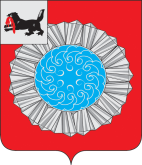 Российская  ФедерацияИркутская область                                     Слюдянский муниципальный районДУМА СЛЮДЯНСКОГО МУНИЦИПАЛЬНОГО РАЙОНА Р Е Ш Е Н И Е  г. СлюдянкаПринято районной Думой 20 июня 2022 годаО назначении выборов мэраСлюдянского муниципального районаИркутской областиРуководствуясь пунктами 1, 2, 3, 7 статьи 10 Федерального закона от 12 июня 2003 года № 67-ФЗ «Об основных гарантиях избирательных прав и права на участие в референдуме граждан Российской Федерации», статьей 23 Федерального закона от 6 октября 2003 года «Об общих принципах организации местного самоуправления в Российской Федерации», статьями 10, 11  Закона  Иркутской  области от 11 ноября 2011 года № 116-ОЗ "О муниципальных выборах в Иркутской области", статьями 12, 23, 31, 48 Устава Слюдянского муниципального района (новая редакция), зарегистрированного постановлением Губернатора Иркутской области № 303-П от 30 июня , регистрированный № 14-3,РАЙОННАЯ ДУМА РЕШИЛА:Назначить выборы мэра Слюдянского муниципального района Иркутской области на 11 сентября 2022 года.Уведомить Избирательную комиссию Иркутской области, Слюдянскую территориальную избирательную комиссию о назначении выборов мэра Слюдянского муниципального района Иркутской области в течение 3 дней со дня принятия данного решения.Опубликовать настоящее решение в газете «Славное море» 23 июня 2022 года, а также разместить его на официальном сайте администрации Слюдянского муниципального района www.sludyanka.ru  в разделе «Решения районной Думы». Мэр Слюдянского муниципального района                                                                                           А.Г. ШульцПредседатель Думы Слюдянского муниципального района                                                                                       А.В. Николаевот 20 июня 2022 года № 36 – VII рд